Паспорт «коричневой» площадки №4, г. Фурманов, ул. Д. Бедного, д.71 (здание бывшего ПЛ №25)Приложение к паспорту «коричневой» площадки  Карта (схема) расположения объекта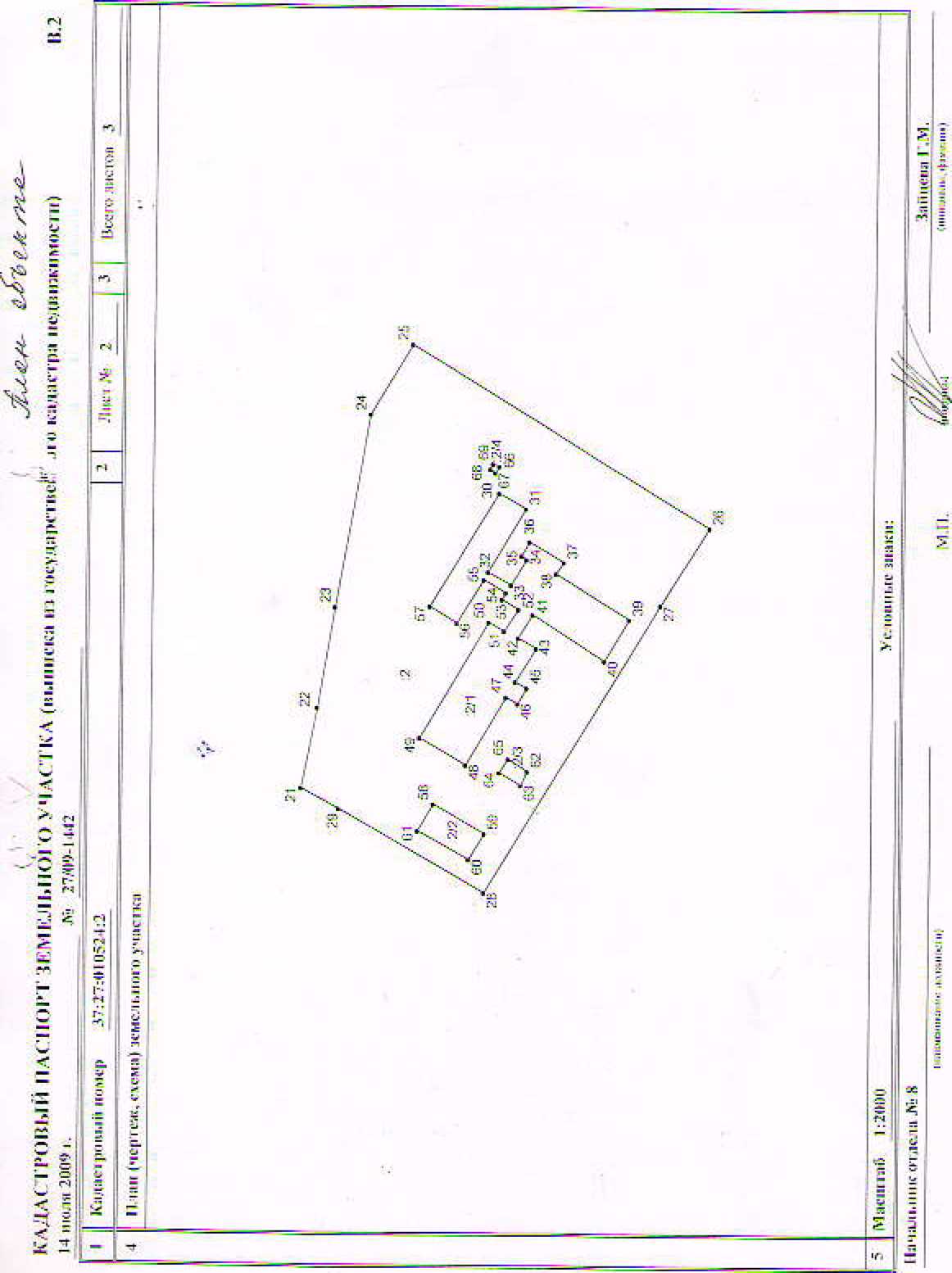 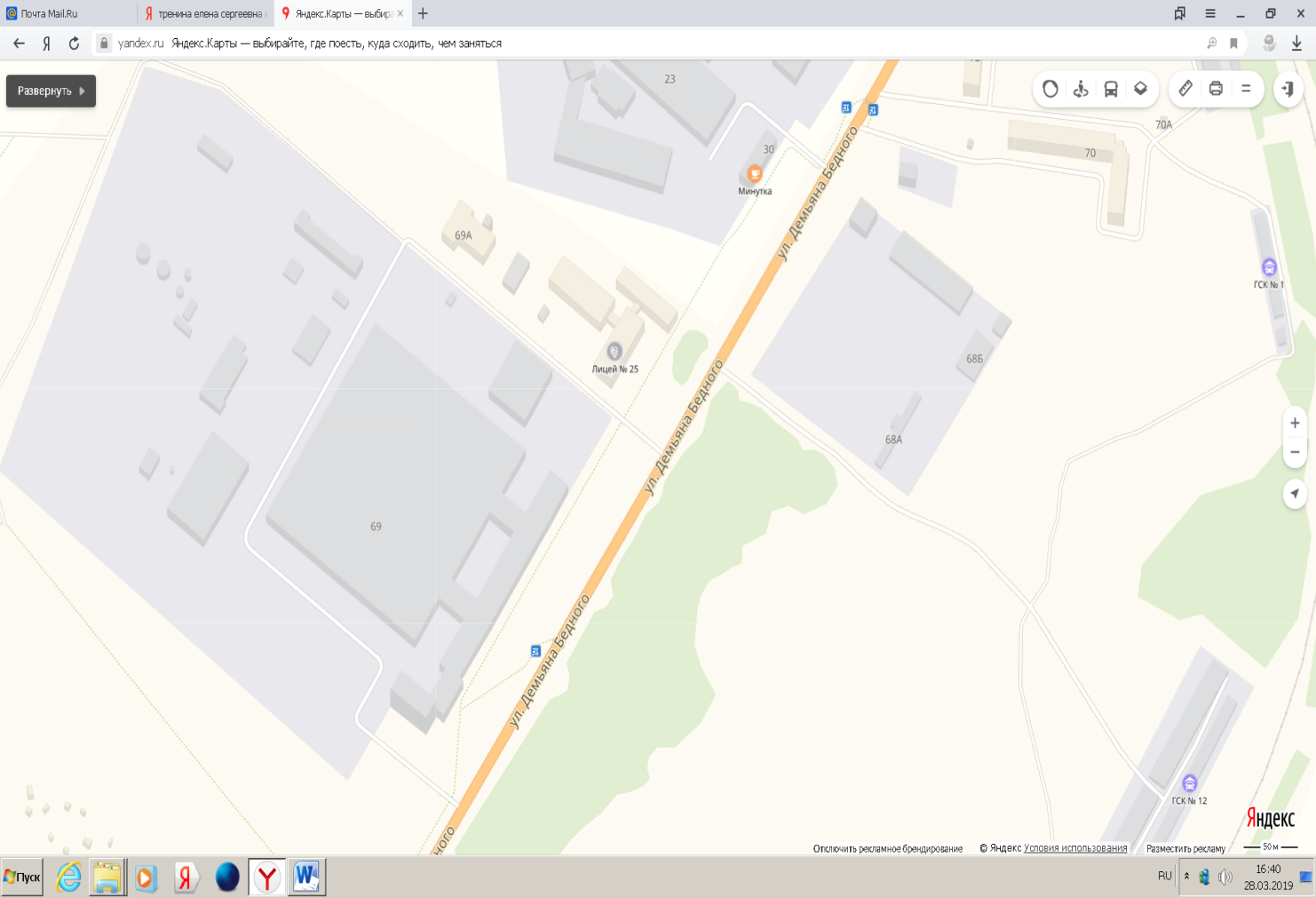 Фото объекта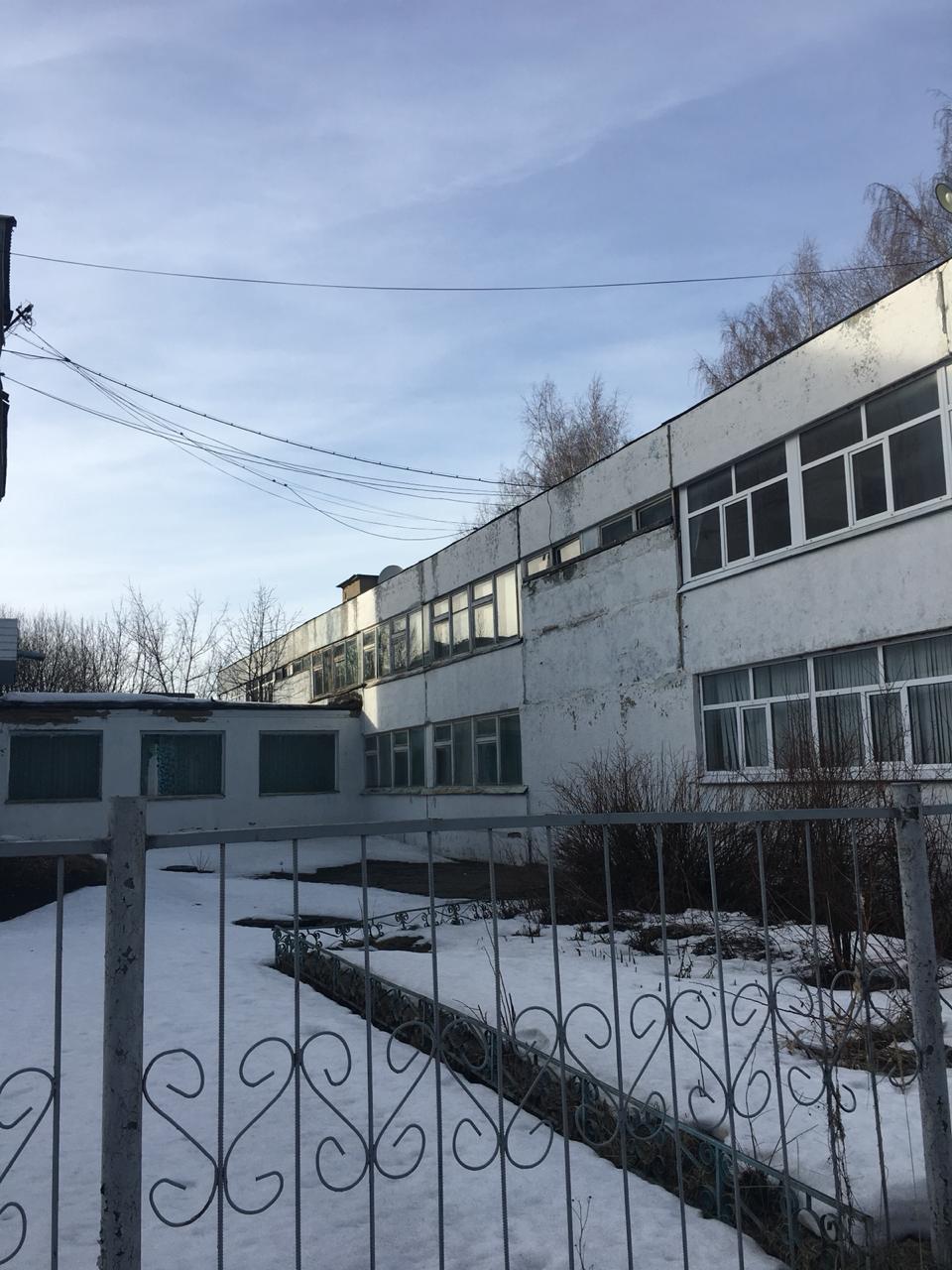 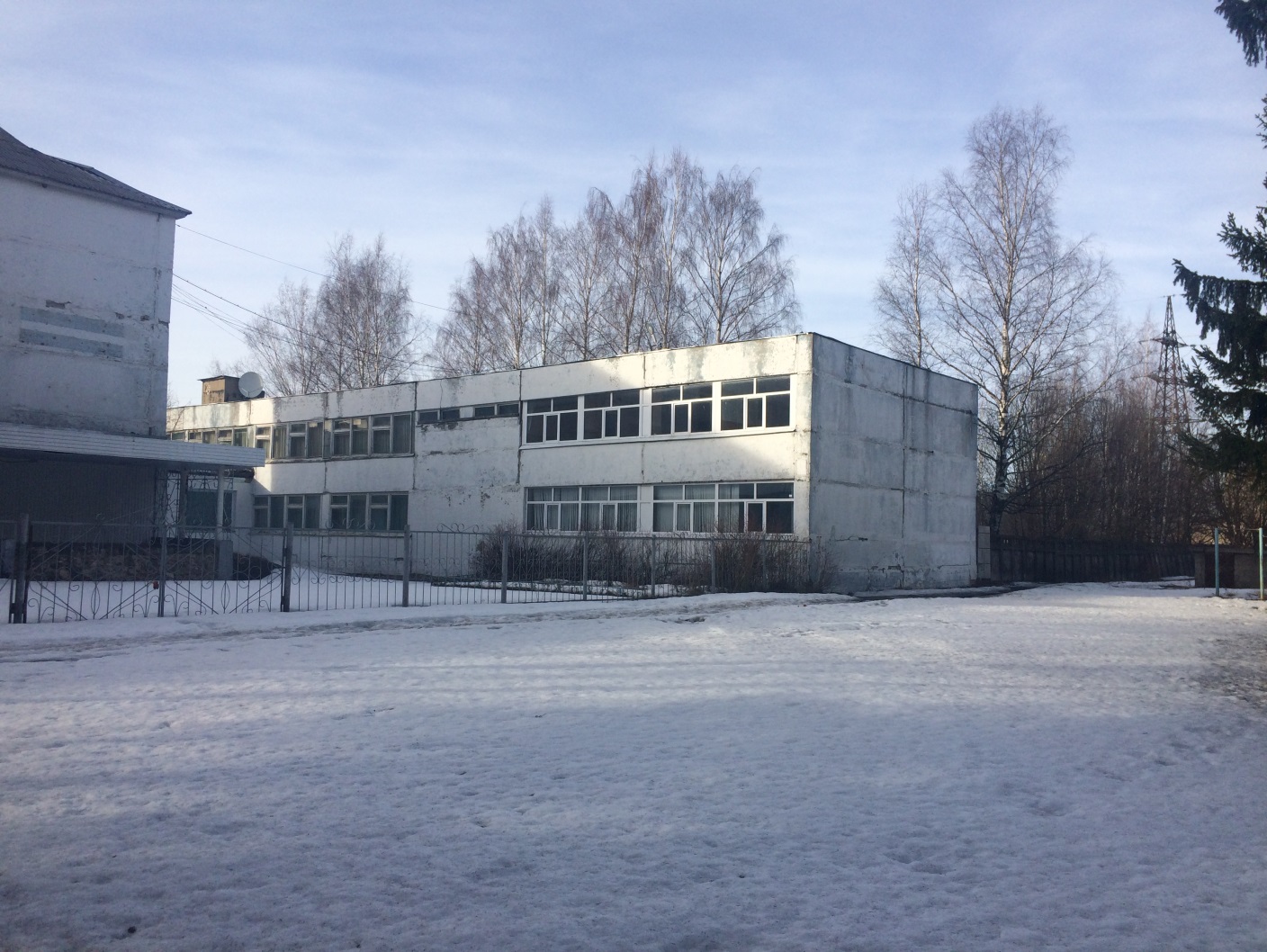 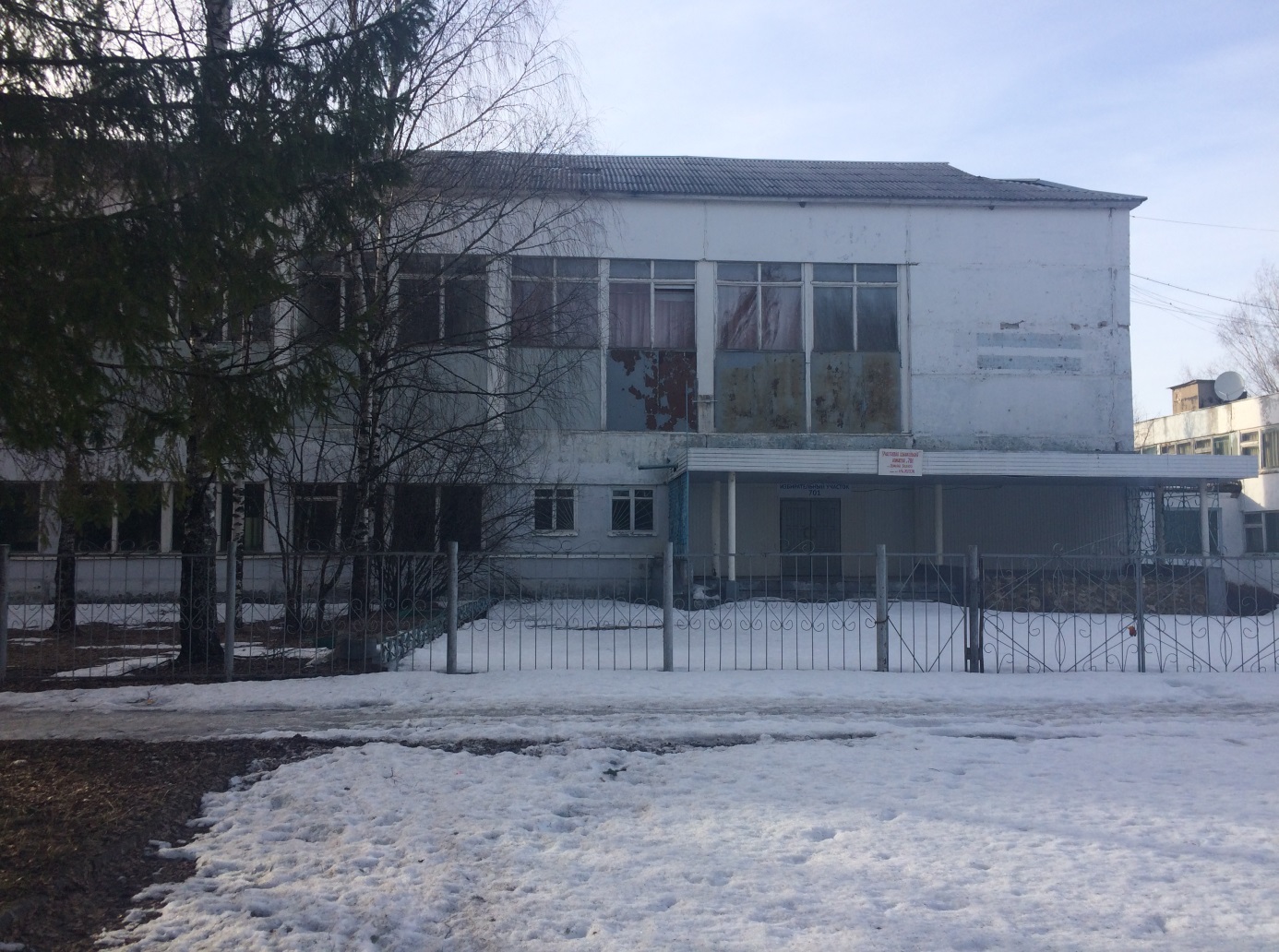 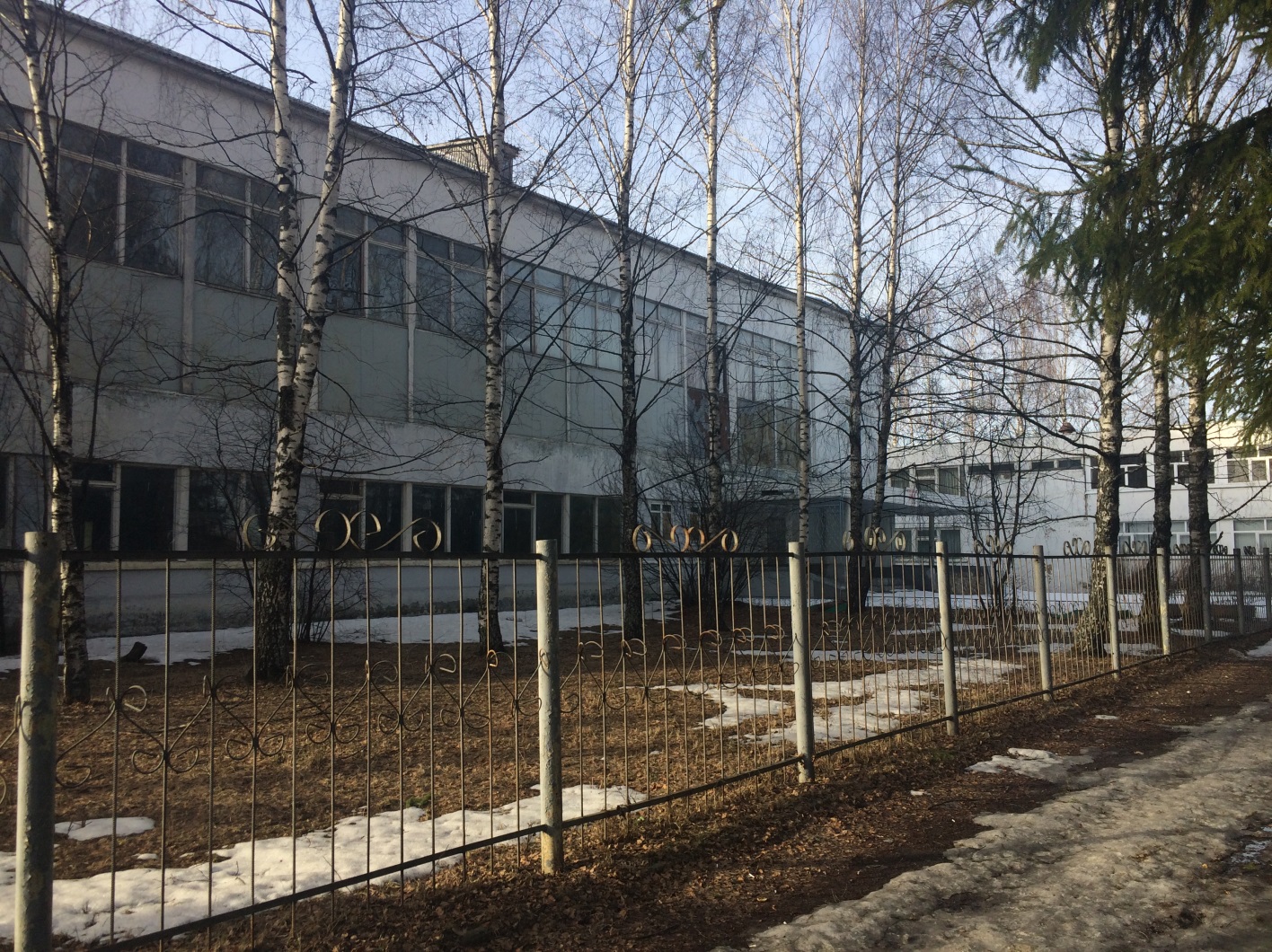 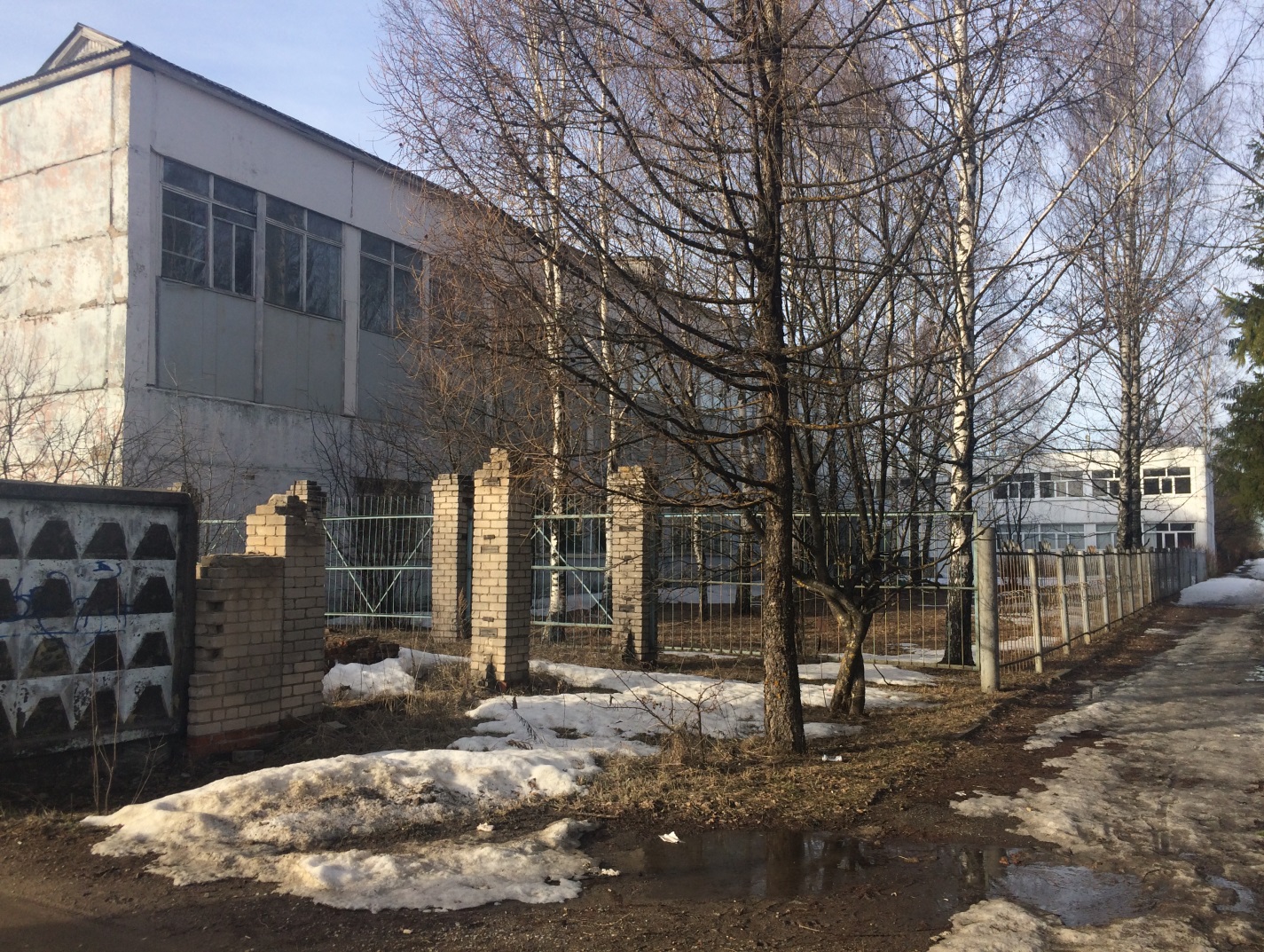 Неиспользованное здание, сооружение  или незавершенное строительствоНеиспользованное зданиеКласс объектаИнвентаризационная оценка (руб.) 21 582 889,17 руб.Балансовая стоимость, тыс.руб. 32 074 115,04 руб.Год постройки 1977Наименование объекта (первичное назначение)Здание учебного корпуса и здание гаража профессионального лицеяОбщая площадь (кв.м.) Учебный корпус - 6784,8 м. кв.; гараж – 307,5 м. кв.Длина (м) Уч.здание:         гараж: 24,60Ширина (м)                                        12,50Высота (м)                                         3,10Площадь примыкающей площадки, га2,14Описание местоположения объекта Описание местоположения объекта Адресная часть Г. Фурманов, ул. Д. Бедного, д. 71Собственник(принадлежность объекта)                         Департамент управления имуществом Ивановской областиКонтактное лицо (ФИО)Координаты для контактаПестрякова Ольга Владимировна 8-915-835-89-14Описание конструкций объектаЭтажность 3Материал стен Железобетон Фотографии, схемы, планы помещений Имеется Инженерные коммуникации Инженерные коммуникации Водопровод (состояние, имеется, есть возможность подключения, расстояние до точки подключения)Имеется Электроэнергия  (мощность в наличии, возможность подключения, расстояние до точки подключения)Имеется Отопление (состояние, имеется, есть возможность подключения, расстояние до точки подключения)Имеется Газ (мощность в наличии, возможность подключения, расстояние до точки подключения)Отсутствует Канализация (состояние, имеется, есть возможность подключения, расстояние до точки подключения)Имеется Подъездные пути Подъездные пути Наличие собственных подъездных путей (имеется дорога с асфальтовым или грунтовым покрытием, отсутствует) Имеется дорога с асфальтовым покрытиемНаличие собственной ж/д ветки (имеется, отсутствует)Отсутствует Расстояние до основных автомагистралей (км)Автомагистраль Иваново – Кострома, 800 мРасстояние до ж/д станции (км) Фурмановское РЖД (Ярославское отделение) – 3 км Расстояние до точки врезки ж/д путей (км)Отсутствует Расстояние до ближайшего жилья (км)0,2Возможность расширенияВ пределах территорииВозможность обособления территорииИмеется Юридическая документация Юридическая документация Вид права на объект и наличие правоустанавливающей документации на земельный участок под объектом (желательно приложить  выписки  из  ГЗК, либо КПТ)Собственность Кадастровая стоимость земельного участка, на котором находится объект (руб.)37 980 208,27 (по данным территориального отдела №8 Управления Роснедвижимости Ивановской области от 17.03.2010)Наличие технической документации, дата проведения последней инвентаризацииИмеются технические паспорта зданийОбременения -Предлагаемые формы реализации (форма участия)Аренда/продажаПроцент готовности к реализации (состояние объекта)Готов к эксплуатацииДополнительные сведенияДата подготовки сведений 